Коллектив педагогов МБДОУ «Детский сад №3 «Звездочка» по результатам открытого голосования стал победителем Всероссийского смотра – конкурса образовательных организаций «Достижения образования» на основе многокомпонентного анализа. Вручены медаль победителя, Удостоверение победителя, грамота победителя «За оригинальность предоставленных материалов» и подарочный сертификат на образовательный продукт «Комплекс дистанционных технологий для образовательных организаций». На конкурс были представлены материалы отражающие опыт работы образовательного учреждения за 5 лет. Материал к конкурсу предоставлен педагогами образовательной организации. Электронный выставочный стенд был подготовлен заведующим МБДОУ Натальей Васильевной Ровенских, заместителем заведующего по УВР Татьяной Александровной Жуковой, старшим воспитателем Ольгой Сергеевной Бедаревой.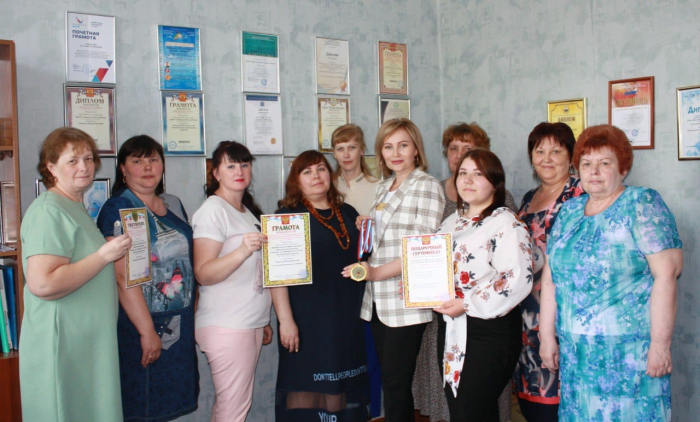 